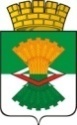 ДУМАМАХНЁВСКОГО МУНИЦИПАЛЬНОГО ОБРАЗОВАНИЯ                                            третьего  созываРЕШЕНИЕ от  06 июля   2017 года              п.г.т. Махнёво                             № 255 Об утверждении Порядка определения размера части прибыли муниципальных   унитарных  предприятий  Махнёвского муниципального образования, остающейся после уплаты налогов и иных обязательных платежей В соответствии со статьей 295 Гражданского кодекса Российской Федерации, пунктом 3 статьи 41 и статьями 42, 62 Бюджетного кодекса Российской Федерации, пунктами 1, 2 статьи 17 Федерального закона от 14 ноября 2002 года N 161-ФЗ "О государственных и муниципальных унитарных предприятиях", руководствуясь подпунктом 10 пункта 3 статьи 23 Устава Махнёвского муниципального образованияРЕШИЛА:1. Утвердить Порядок определения размера части прибыли муниципальных унитарных предприятий Махнёвского муниципального образования, остающейся после уплаты налогов и иных обязательных платежей (прилагается).2. Настоящее Решение вступает в силу с даты его   опубликования в газете «Алапаевская искра».3.Настоящее Решение опубликовать в газете «Алапаевская искра» и разместить на сайте Махнёвского муниципального образования в сети «Интернет».4. Контроль исполнения настоящего Решения возложить на постоянную комиссию по экономической политике, финансам и налогам (С.Г.Алышов).  Председатель Думымуниципального образования                                                     И.М АвдеевГлава муниципального образования                                           А.В.Лызлов                                                    УТВЕРЖДЕНОРешением Думы Махнёвского муниципального образования                                                                   от 06.07.2017 г. № 255Порядок определения размера части прибыли муниципальных унитарных предприятий Махнёвского муниципального образования, оставшейся после уплаты налогов и иных обязательных платежейРаздел 1. ОБЩИЕ ПОЛОЖЕНИЯ1. Настоящий Порядок разработан в целях повышения эффективности использования имущества Махнёвского муниципального образования, находящегося в хозяйственном ведении муниципальных унитарных предприятий (далее - муниципальные предприятия), и обеспечения поступления в бюджет Махнёвского муниципального образования  (далее - местный бюджет) части прибыли, остающейся после уплаты налогов и иных обязательных платежей муниципальными предприятиями (далее - части прибыли), определяет порядок исчисления, размеры и сроки уплаты части прибыли в местный бюджет.2. Плательщиками части прибыли являются муниципальные предприятия, имущество которых находится в собственности Махнёвского муниципального образования  и  закреплено за ними на праве хозяйственного ведения.3. Размер части прибыли, подлежащей перечислению в местный бюджет, исчисляется муниципальным предприятием самостоятельно по итогам финансово-хозяйственной деятельности за отчетный период на основании данных бухгалтерской отчетности с учетом установленных нормативов отчисления по форме согласно приложению № 1  к настоящему Порядку.Отчетным периодом для расчета части прибыли муниципальным предприятием является календарный год.4. Главным администратором доходов местного бюджета по поступлениям части прибыли от муниципальных предприятий является Администрация Махнёвского муниципального образования  (далее - главный администратор).Раздел 2. ПОРЯДОК ОПРЕДЕЛЕНИЯ РАЗМЕРА ЧАСТИ ПРИБЫЛИ5. Размер части прибыли, подлежащей перечислению в местный бюджет, устанавливается в процентах от чистой прибыли, остающейся после уплаты налогов и иных обязательных платежей, и составляет 5 процентов.6. Муниципальные предприятия не позднее 05 апреля года, следующего за отчетным, представляют главному администратору следующие документы:1) бухгалтерский баланс;2) отчет о финансовых результатах;3) расчет размера части прибыли по форме согласно приложению к настоящему Порядку;4) копию платежного поручения.Раздел 3. СРОКИ И ПОРЯДОК ПЕРЕЧИСЛЕНИЯ ЧАСТИ ПРИБЫЛИ7. Перечисление части прибыли в местный бюджет осуществляется муниципальным предприятием, получившим по итогам работы за отчетный период чистую прибыль.8. При внесении изменений в отчет о финансовых результатах за истекший отчетный период муниципальное предприятие корректирует сумму платежа и представляет уточненные документы, предусмотренные пунктом 6 настоящего Порядка.9. Муниципальное предприятие перечисляет часть прибыли в местный бюджет в размере, определенном в соответствии с пунктом 5 настоящего Порядка, не позднее 01 апреля года, следующего за отчетным.Раздел 4. ОТВЕТСТВЕННОСТЬ МУНИЦИПАЛЬНЫХ ПРЕДПРИЯТИЙ10. Руководители муниципальных предприятий несут персональную ответственность за достоверность данных о результатах финансово-хозяйственной деятельности предприятия, правильность исчисления и своевременность перечисления части прибыли, а также представления документов, предусмотренных пунктом 6 настоящего Порядка.11. Учет и контроль за правильностью исчисления, полнотой и своевременностью уплаты части прибыли осуществляет главный администратор.12. За нарушение сроков перечисления в местный бюджет части прибыли применяются штрафные санкции в виде пени в размере 1/300 действующей ставки рефинансирования Центрального Банка Российской Федерации от суммы просроченного платежа за каждый день просрочки.13. В случае не перечисления или неполного перечисления муниципальным предприятием части прибыли в местный бюджет в течение трех месяцев после истечения срока, установленного пунктом 9 настоящего Порядка главный администратор вправе обратиться в суд для взыскания образовавшейся задолженности по перечислениям.Приложение № 1 к Порядку определения размера части прибыли муниципальных унитарных предприятий Махнёвского муниципального образования, остающейся после уплаты налогов и иных обязательных платежейРасчетразмера части прибыли, подлежащей перечислениюв бюджет Махнёвского муниципального образования по итогам деятельности за ____ год___________________________________________________________(наименование муниципального унитарного предприятияМахнёвского муниципального образования )Директор предприятия  __________________________________________                                                  (подпись)         (расшифровка подписи)Главный бухгалтерпредприятия           __________________________________________                                                  (подпись)         (расшифровка подписи)Дата             М.П.N п/пНаименование показателяЕд. измеренияЗначение показателя1Чистая прибыль, в соответствии с отчетом о финансовых результатах (ОКУД 0710002)  руб.2Норматив отчисления части прибыли, подлежащей перечислению в бюджет Махнёвского муниципального образования %3Размер части прибыли, подлежащей перечислению в бюджет Махнёвского муниципального образования  (стр. 1 x стр. 2) / 100руб.